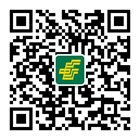 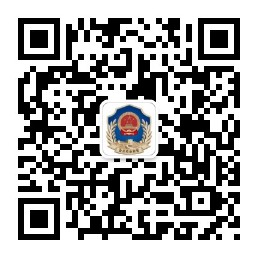 信息公开选项：公开四川省药品监督管理局办公室日印发